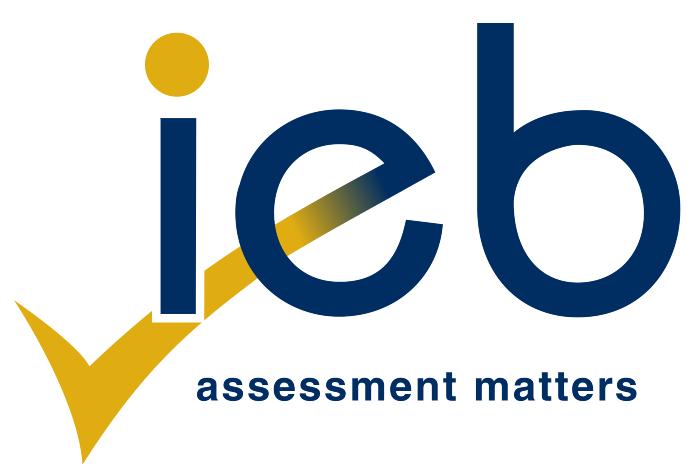 NATIONAL SENIOR CERTIFICATE EXAMINATIONNOVEMBER 2019NAUTICAL SCIENCE: PAPER ITime: 3 hours	150 marksPLEASE READ THE FOLLOWING INSTRUCTIONS CAREFULLY This question paper consists of 4 pages and an Annexure Booklet of 7 pages 
(i–vii). Please check that your question paper is complete.Answer ALL the questions in Sections A and B.Begin the answer to each new question on a new page.The use of scientific calculators is permitted.Alphanumeric calculators and dictionaries are NOT permitted.Nautical tables may be used. Use Magnetic Variation 24° W unless otherwise stated, and the Deviation Card, Annexure 1, throughout.It is in your own interest to write legibly and to present your work neatly.REQUIREMENTSDrawing instruments Chart SAN 3002 ANNEXURES1. 	Annexure 1 – Examination Notes and Deviation Card 2. 	Annexure 2 – Altitude Correction Tables 3. 	Annexure 3 – Conversion of Arc to Time 4. 	Annexure 4 – Nautical Almanac – page 163, 1987 August 17, 18, 19 5. 	Annexure 5 – Increments and Corrections 4m, 5m 6.	Annexure 6 – Increments and Corrections 50m, 51m 7. 	Annexure 7 – Predicted tides Knysna, December 2007SECTION A		PRACTICAL CHARTWORKQUESTION 1 A vessel is approaching Cape Town on a compass course 158° (C) at 05:00 and the observed position is Robben Island Lt. bearing 142° (C) × 11,5 miles. Using the Chart SAN 3002 provided, plot the position and determine the following:1.1	The compass course to steer to the next alter course position, Robben Island Lt. bearing 043° (T) × 4,9', given:speed through the water is 10 knotscurrent is estimated to be setting 170° (T) at 2 knotsestimated leeway from a Westerly wind is 7°	(15)1.2	From this last alter course position, what is the true course to steer to arrive at the pilot rendezvous position north of Green Point Lighthouse? Plot the course on the chart. 	(5)				[20]QUESTION 22.1	Your vessel has anchored in Simon's Bay. The following horizontal sextant angles were observed between:Simonsberg ∆ 546 and Else Pk. ∆ 303 is 75°Else Pk. ∆ 303 and Kalkbaaiberg ∆ 515 is 43°What is the position of the vessel in terms of range and bearing of Roman Rocks Light?		(15)2.2	Apart from Roman Rocks Light, identify three other salient points on the chart to monitor your anchorage position.	(3)2.3	Name two navigation instruments on the bridge that you could use to monitor your vessel's position whilst at anchor. 	(2)				[20]QUESTION 3A vessel steering 150° (C) observed at 10:00 Cape Point Lt. bearing 070° (C).At 11:00 Cape Point Lt. was observed bearing 010° (C). The vessel maintained a course 150° (C) and engine speed of 7 knots throughout. The current was known to set 270° (T) at 1,0 knot. Determine the vessel's position at 11:00.				[20]QUESTION 44.1	The draught of your vessel is 2,62 m and you are required to navigate through Knysna Heads with a minimum chart depth of 2,5 m.What is the earliest time on a rising tide on the afternoon of Tuesday 25 December 2007 that your vessel may transit with an under-keel clearance of 1,5 m?	(16)4.2	During which phases of the moon do the following occur?4.2.1	Spring tide	(2)4.2.2	Neap tide	(2)				[20]QUESTION 55.1	Describe the characteristics of Kaap Hangklip Lighthouse (Lat 34° 32,2' S Long 018° 49,7' E).	(5)5.2	Cape Point Lighthouse is observed bearing 000° (T) × 6,0M. What characteristics would this light show from this position? 	(5)5.3	Select a safe anchorage position in Table Bay for a container vessel carrying hazardous cargo and a deep draught of 13 m.Mark the position on the Chart SAN 3002 provided, and write down on your Answer Book the bearing and range off the Main Breakwater Lt. (Fl. G. 2s 5M).	(7)5.4	How many metres are there in one nautical mile?	(2)5.5	If a ship at anchor is 9 cables away from a buoy, how far is this in nautical miles?			(1)		[20]SECTION B		ASTRO-NAVIGATIONQUESTION 6On 19 August 1987 at 09:52 LMT in DR position 28° 00' S 015° 10' E the Sun was observed to bear 069° (C) when the vessel was heading 340° (C).6.1	What is the true heading of the vessel at this time?	(15)6.2	If the magnetic variation is 23° W, what is the deviation of the compass for this heading? 	(10)				[25]QUESTION 7On 18 August 1987 in DR position 29° 32' N 069° 30' W the lower limb of the Sun was observed at meridian passage south of the observer at a sextant altitude of 72° 51,2'. The index error of the sextant was 1,5' off the arc, and the observer's height of eye was 12,5m.7.1	Determine the following:7.1.1	The GMT and Zone Time of meridian passage	(5)7.1.2	The vessel's latitude at meridian passage	(15)7.2	Illustrate your answer by means of a sketch on the plane of the celestial horizon showing the following:7.2.1	The celestial equator (Q)	(1)7.2.2	The Sun's declination	(1)7.2.3	The zenith position (Z)	(1)7.2.4	The position of the Sun (X)	(1)7.2.5	The elevated pole (P)	(1)				[25]				Total: 150 marks100 marks50 marks